         МУНИЦИПАЛЬНОЕ БЮДЖЕТНОЕ ДОШКОЛЬНОЕОБРАЗОВАТЕЛЬНОЕ УЧРЕЖДЕНИЕ «ДЕТСКИЙ САД «ОСТРОВОК» ПГТ. СМИРНЫХ МУНИЦИПАЛЬНОГО ОБРАЗОВАНИЯ ГОРОДСКОЙ ОКРУГ «СМИРНЫХОВСКИЙ» САХАЛИНСКОЙ ОБЛАСТИ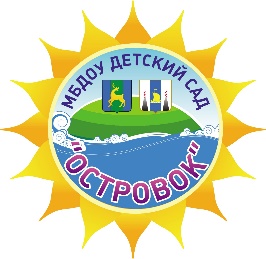 Протоколобщего родительского собрания № 4от 04.04.2023г.Тема: «Переход на ФОП: актуальность и перспективы»Цель: Информирование родительской общественности об основных изменениях в системе дошкольного образования.Присутствовали: 110 родителей из разных возрастных групп (председатели, члены родительских комитетов и представители родительской общественности групп)Председатель: Завьялова В.М., заведующий МБДОУ Секретарь: Процишина О.А.Повестка дня: Ознакомление родителей с новой ФОП.Слушали:Заведующий Завьялова В.М. познакомила родителей об основных измененияхв системе дошкольного образования. В соответствии Федеральным законом от 24.09.2022 г. № 371-ФЗ «О   внесении изменений в Федеральный закон «Об образовании в Российской Федерации» и статью 1 ФЗ «Об обязательных требованиях в Российской Федерации», в соответствии с приказом Министерства Просвещения Российской Федерации от 25.11.2022 г.  1028 «Об утверждении	Федеральной Образовательной Программы дошкольного образования» с 1 сентября 2023г. МБДОУ детский сад «Островок» начнёт работать по ФОП ДО.Валентина Михайловна рассказала, что Федеральная Образовательная Программа дошкольного образования (ФОП ДО) – это норматив, который был разработан с целью реализации нескольких функций:обеспечение единых для Российской Федерации содержания ДО и планируемых результатов освоения образовательной программы ДО; приобщение детей (в соответствии с возрастными особенностями) к базовым ценностям российского народа – жизнь, достоинство, права и свободы человека, патриотизм, гражданственность, высокие нравственные идеалы, крепкая семья, созидательный труд, приоритет духовного над материальным, гуманизм, милосердие, справедливость, коллективизм, взаимопомощь и взаимоуважение, историческая память и преемственность поколений, единство народов России; создание условий для формирования ценностного отношения к окружающему миру, становления опыта действий и поступков на основе осмысления ценностей; построение (структурирование) содержания образовательной деятельности на основе учёта возрастных и индивидуальных особенностей развития; создание условий для равного доступа к образованию для всех детей дошкольного возраста с учётом разнообразия образовательных потребностей и индивидуальных возможностей;охрана и укрепление физического и психического здоровья детей, в том числе их эмоционального благополучия;обеспечение развития физических, личностных, нравственных качеств и основ патриотизма, интеллектуальных и художественно-творческих способностей ребёнка, его инициативности, самостоятельности и ответственности;  обеспечение психолого-педагогической поддержки семьи и повышение компетентности родителей (законных представителей) в вопросах воспитания, обучения и развития, охраны и укрепления здоровья детей, обеспечения их безопасности;достижение детьми на этапе завершения ДО уровня развития, необходимого и достаточного для успешного освоения ими образовательных программ начального общего образования.В настоящее время идёт изучение программы педагогическим коллективом, ее обсуждение. Рабочая группа по приведению ОП ДО в соответствии с ФОП ДО создана для реализации мероприятий дорожной карты по разработке ОП на основе ФОП ДО и работа группы ведётся по следующим направлениям:-нормативно-правовое обеспечение -кадровое обеспечение -методическое обеспечение -информационное обеспечение -финансовое обеспечениеЦель создания рабочей группы – обеспечение системного подхода к введению ФОП ДО. Валентина Михайловна отметила, что каждый родитель может ознакомиться с деятельностью учреждения по внедрению ФОП ДО на сайте МБДОУ детский сад «Островок»По второму вопросу: «Ознакомление родителей с новой ФОП», выступила зам. заведующего Процишина О.А., она рассказала, что главная особенность документа – он позволяет объединить образование и воспитание дошкольников в один гармоничный процесс.Ещё одна отличительная особенность программы – воспитание патриотических чувств, любви и уважения к Родине. Также в документе сделан акцент на воспитании интернациональных чувств: уважение к людям других национальностей, вероисповеданий, к их культуре и традициям.Программа содержит в себе учебно-методические документы и состоит из трёх разделов: целевого, содержательного и организационного.В Целевом разделе представлены цели, задачи и принципы. Описана педагогическая диагностика достижений планируемых результатов.Содержательный раздел включает в себя 3 части: Федеральную рабочую программу образования; Федеральную рабочую программу воспитания; программу коррекционно-развивающей работы.Организационный раздел ФОП ДО описывает условия реализации программы: психолого – педагогические и кадровые условия, обустройство РППС, материально-техническое обеспечение. Также появился Федеральный календарный план воспитательной работы.Целью Федеральной программы является разностороннее развитие ребёнка в период дошкольного детства с учётом возрастных и индивидуальных особенностей на основе духовно-нравственных ценностей российского народа, исторических и национально-культурных традиций. К традиционным российским духовно-нравственным ценностям относятся, прежде всего, жизнь, достоинство, права и свободы человека, патриотизм, гражданственность, служение Отечеству и ответственность за его судьбу, высокие нравственные идеалы, крепкая семья, созидательный труд, приоритет духовного над материальным, гуманизм, милосердие, справедливость, коллективизм, взаимопомощь и взаимоуважение, историческая память и преемственность поколений, единство народов России.    По своей сути ФОП ДО заменяет собой ООП ДО. Эти документы на первый взгляд похожи, однако между ними есть отличия. Прежде всего Федеральная программа более детализирована. Но остаётся неизменным соотношение обязательной (не менее 60%) и вариативной части программы (не более 40%). Что по вашему мнению входит в вариативную часть (часть, формируемую участниками образовательных отношений).  Родителям был предложен перечень мультфильмов, определённых ФОП для домашнего просмотра и обсуждения, а также обсуждены с ними праздники календарного воспитательного плана, музыкальный материал и художественная литература, определённая ФОП.   После выступления родителям был предложен проект решения собрания о работе коллектива по реализации новой ФОП.   Признать работу удовлетворительной согласились: «ЗА» - 110 родителей, проголосовали  «ПРОТИВ» - 0, «ВОЗДЕРЖАЛИСЬ» - 0. Общим количеством голосов было принято решение признать работу ДОУ удовлетворительной. Решения: Принять к сведению информацию о введении ФОП ДО и активное участие в реализации работы по внедрению новой ФОП.   04.04.2023 г.   Председатель:               Завьялова В.М.Секретарь:                   Процишина О.А.